İlçesi			:Karesi                                                                                                            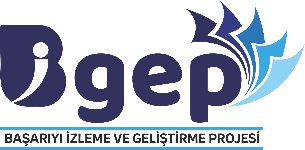 Okul/Kurum Adı	:Şamlı İmam Hatip OrtaokuluOKUL ÇALIŞMA RAPORUPROJE ÇALIŞMALARIBAŞARIYI İZLEME VE GELİŞTİRME(BİGEP) PROJESİNİN İLGİLİ MADDESİPROJE TÜRÜ(YEREL-ULUSAL-ETWİNNİNG-TÜBİTAK-ERASMUS VB. )YAPILAN ÇALIŞMALAR(ÖZET OLARAK BELİRTİLECEKTİR)YAPILAN ÇALIŞMADAN SORUMLUYÖNETİCİ VEYA ÖĞRETMENYAPILAN ÇALIŞMAYA AİT BAĞLANTI ADRESİ(WEB SAYFASI, SOSYAL MEDYA HESAPLARI)ÇALIŞMANIN BAŞLAMA VE BİTİŞ TARİHLERİ2.2 “İl Millî Eğitim Müdürlüğü, İlçe Millî Eğitim Müdürlükleri ile okul/kurumlar tarafından gerekli görülmesi halinde STK‟lar ve üniversiteler ile işbirliği yapılarak her eğitim- öğretim yılında proje programları (Erasmus+, eTwinning, TÜBİTAK, ulusal ve uluslararası projeler) hakkında yüz yüze/çevrimiçi bilgilendirme toplantıları, çalıştaylar ve eğitimler düzenlenir.ERASMUS + Aktif Hayata Meydan Oku(Katılımcı Okul)Öğrencilerimiz ile birlikte düzenli olarak adım alma egzersizleri yapmaktayız. Aylık hedeflerimizi ve kat etiğimiz mesafeleri uygulama üzerinden takibini yapıyoruz. Sağlıklı beslenme formu takip edilerek düzenli ve sağlıklı beslenme alışkanlığı kazanmalarını sağlıyoruz.Esra ERhttps://samliiho.meb.k12.tr/icerikler/erasmus-aktif-hayata-meydan-oku_12373633.html2022 - 2024